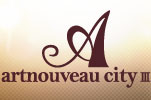 (http://www.artnewcity.com/src/main.php) (SEWF2014    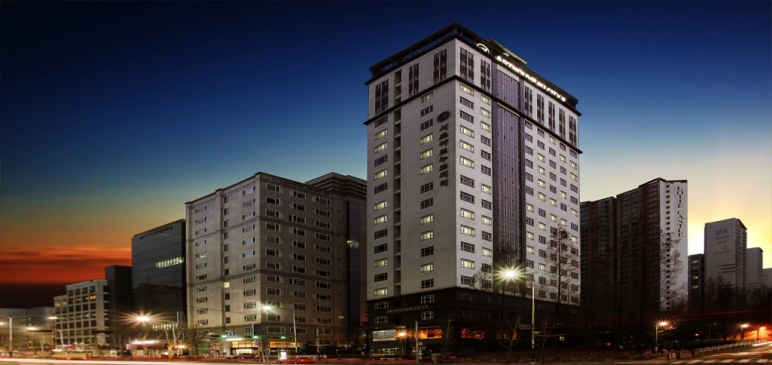 ▶ 시설 : 객실, 레스토랑, 비지니스룸, 스카이가든▶ 인터넷사용: 무료▶ 주소 : 서울특별시 서초구 서초동1608-1 ▶ 연락처: 02-560-7100/7200▶ 홈페이지: http://www.artnewcity.com/src/main.php▶ 예약처: jaylee@artnewcity.com- 이름 : - 체크인 날짜: - 체크아웃 날짜 : - 객실 종류 : - 객실 예약 수: - 카드 소지자 이름:- 신용카드번호/만기일:▶ 조식이용가능시간 : 07:00AM~10:00AM▶ 체크인시간: P.M. 3 /체크아웃시간 P.M. 12▶ 오시는 교통편: http://www.artnewcity.com/src/sub13.php 을 참고해주세요.              사회적기업월드포럼((SEWF) 2014 은 당신을 환영합니다. 취소수수료 공지▶ 2일 전 취소: 취소수수료 없음▶ 1일 전 취소: 취소수수료 50%▶ 당일 취소   : 취소수수료100% 